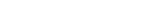 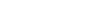 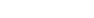 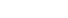 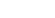 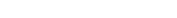 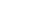 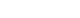 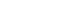 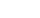 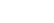 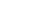 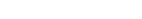 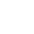 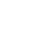 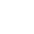 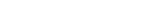 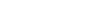 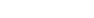 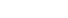 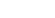 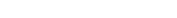 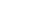 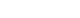 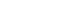 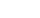 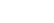 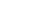 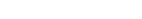 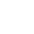 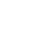 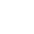 Human Rights& Equality Grant Scheme 2019Grant Application FormPart A: Organisation DetailsApplicant organisation detailsPartner organisation details (if  applicable)Part B: Funding ThemePlease indicate which theme your proposed activity falls under (tick both if relevant):Part C: Project ProposalProject detailsIn answering the questions below, please ensure that you provide sufficient detail to allow the assessment panel to adequately consider your proposal.Increase the size of the boxes below as required or provide information on an extra page.See Guidance Manual Sections 3 and 4, and Annex C, for information on the marking scheme.Part D: Organisational and Implementation CapacityLead applicant  information:In answering the questions below, please ensure that you provide sufficient detail to allow the assessment panel to adequately consider your proposal.Increase the size of the boxes below as required or provide information on an extra page.See Guidance Manual Sections 3 and 4 and Annex C, for information on the marking scheme.Partnership information (if relevant):Part E: Project BudgetBudgetIn answering the questions below, please ensure that you provide sufficient detail to allow the assessment panel to adequately consider your proposal.Increase the size of the boxes below as required or provide information on an extra page.See Guidance Manual, Annex B, for information on the marking scheme.Part F: Mandatory DeclarationsDisclosure of Information under the Freedom of Information ActIt is a condition of any application for funding that the applicant has read, understood and accepted the following conditions in regard to Freedom of Information.The Irish Human Rights and Equality Commission wishes to remind applicants that the information supplied in the application form and supporting documentation may be released, on request, to thirdparties, in accordance with the Commission’s obligation under the Freedom of Information Acts 1997-2003.Please consider if any of the information supplied by you in your application should not be disclosed because of sensitivity. If this is the case, you should tell us what information is sensitive and why. The Commission will consult with you about sensitive information before making a decision regarding the release of such information.The Commission may, if requested, release information to third parties without further consultation with you, unless you tell us that the information is sensitive.DisclaimerIt is a condition of any application for funding that the applicant has read, understood and accepted the following disclaimer:The Irish Human Rights and Equality Commission shall not be liable to the applicant or any other party in respect of any loss, damage or costs arising directly or indirectly from:The application or the subject matter of the applicationThe rejection for any reason of the applicationThe Irish Human Rights and Equality Commission shall not at any time in any circumstance be held responsible or liable in relation to any matter whatsoever arising in connection with the development, planning, operation, management and/or administration of individual projects.Part G: Grant Criteria and ScoringScoring ScheduleEligible applications will be assessed according to the following marking scheme: • Quality and Relevance of the Proposal to promoting and advancing working on housing, health, and/or decent work from a human rights and equality perspective (50 marks); • Organisational and Implementation Capacity (30 marks); • Costs (20 marks). Further details of this marking scheme are set out in Annex C in the Grant Guidance.  1.1Applicant organisation name:1.2Postal address of applicant organisation:1.3Telephone of applicant organisation:1.4Email of applicant organisation:1.5Name and role of lead person for this application:1.6Telephone of lead person for this application:1.7Email of lead person for this application:1.8What term best describes your organisation – civil society organization, non-governmental organisation, non-profit organisation, community group, or trade union, 1.9Is your organisation a registered company and/or charity?1.10Company number:1.11Charity number:2.1Partner organisation name:2.2Postal address of partner organisation:2.3Telephone of partner organisation:2.4Email of partner organisation:2.5What term best describes partner organisation– civil society organisation, non-governmental organisation, non-profit organisation, community group, or trade union If there is more than one partner organisation, please copy and paste this box and complete it for each partnerIf there is more than one partner organisation, please copy and paste this box and complete it for each partnerIf there is more than one partner organisation, please copy and paste this box and complete it for each partnerAHousing/accommodationBHealth CDecent Work4.1Title of project4.2Please provide a brief summary of your proposed project demonstrating how it meets the grants criteria.  (maximum of 200 words)4.3Each project is funded for a maximum of 12 months. Please detail when you intend to begin and finish within this timeframe, setting out key milestones along the way.4.4What is the aim of your project? (maximum of 100 words)4.5What are the key objectives of the project? (maximum of 5 objectives – maximum of 150 words)4.6What are the key actions or activities of your project and how do these fit with the aim of the Grant Scheme, the specific theme and any of the approaches set out under your selected theme? (maximum of 400  words)4.7What do you hope to achieve as a result of this project? (maximum of 250 words)4.8Who is the project aimed at? What specific target group(s) would benefit from this project? (maximum of 100 words)5.1In what year was your organisation established?5.2What is the overall aim of your organisation? (50 words)5.3Give a brief outline of the work of your organisation: (150 words)5.4How many staff does your organisation have?5.5Please give details in support of your organisations capacity to run an initiative of the kind proposed: (150 words)5.6Describe how the project proposed will be delivered and by whom:5.7Please outline any previous experience your organisation has in relation to managing and implementing projects relevant to your proposal including financial aspects:5.8What procedures and control systems are in place within your organisation to ensure good financial management? 6.1In what year was your partnership established?6.2What is the overall aim of your partnership?6.3Give a brief outline of the work of your partnership: (150 words)7.1Please state the total cost (incl VAT) of the project for which you are seeking funding:€     7.1Please indicate with an X which grant you are applying for:7.1Small grant up to €6,0007.1General grant up to €20,0007.2Please provide a breakdown of costs of your project.Please ensure that the costs include VAT and are quoted in  Euro.Use any of the following headings that are  applicable.Insert additional item lines where required.Please provide a breakdown of costs of your project.Please ensure that the costs include VAT and are quoted in  Euro.Use any of the following headings that are  applicable.Insert additional item lines where required.Contracted Services: Please specify(This may include for example fees for contractors engaged to undertake research, including peer researcher, or to provide human rights and equality expertise, training, facilitation, project co-or- dination, project administration etc.Contracted Services: Please specify(This may include for example fees for contractors engaged to undertake research, including peer researcher, or to provide human rights and equality expertise, training, facilitation, project co-or- dination, project administration etc.Item 1€     Item 2€     Item 3€     Event Costs: Please specify(This may include for example venue hire, meeting rooms, refreshments etc.)Event Costs: Please specify(This may include for example venue hire, meeting rooms, refreshments etc.)Item 1€     Item 2€     Item 3€     7.2(continued)(continued)Travel and Subsistence: Please specify(This may include for example speakers travel and reasonable subsistence or support for participants to engage in a project or attend an event)Travel and Subsistence: Please specify(This may include for example speakers travel and reasonable subsistence or support for participants to engage in a project or attend an event)Item 1      €     Item 2      €     Item 3      €     Promotion Costs: Please specify(This may include for example event/project publicity and advertising, printing and design, ICT costs towards online supports and social media)Promotion Costs: Please specify(This may include for example event/project publicity and advertising, printing and design, ICT costs towards online supports and social media)Item 1      €     Item 2      €     Item 3      €     Purchase of Materials: Please specify(This may include for example training materials, photocopying, stationery)Purchase of Materials: Please specify(This may include for example training materials, photocopying, stationery)Item 1      €     Item 2      €     Item 3      €     Other costs: Please specify(This includes other miscellaneous costs)Other costs: Please specify(This includes other miscellaneous costs)Item 1      €     Item 2      €     Item 3      €     7.3Please indicate how value for money issues have been considered in the development of this proposal?Please indicate how value for money issues have been considered in the development of this proposal?Is any of the information provided in your application sensitive?YesIs any of the information provided in your application sensitive?NoIf yes, what information should be treated as sensitive and why?If yes, what information should be treated as sensitive and why?If yes, what information should be treated as sensitive and why?I confirm that I understand and fully accept the Freedom of Information conditions in regard to this application which have been outlined above.YesI confirm that I understand and fully accept the Freedom of Information conditions in regard to this application which have been outlined above.NoI confirm that I understand and fully accept the disclaimer above, in respect of this application.YesI confirm that I understand and fully accept the disclaimer above, in respect of this application.No